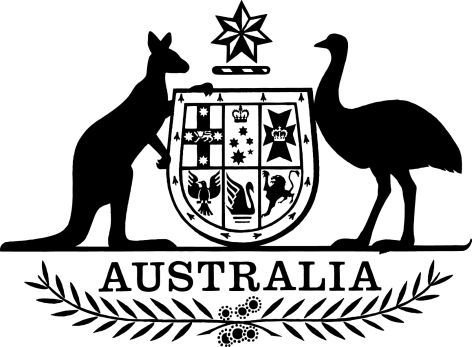 Terrorism Insurance Amendment (Cyclones and Related Flood Damage) Regulations 2021I, General the Honourable David Hurley AC DSC (Retd), Governor-General of the Commonwealth of Australia, acting with the advice of the Federal Executive Council, make the following regulations.Dated 14 October 2021David HurleyGovernor-GeneralBy His Excellency’s CommandMichael SukkarAssistant Treasurer, Minister for Housing and Minister for Homelessness, Social and Community HousingContents1	Name	12	Commencement	13	Authority	14	Schedules	1Schedule 1—Amendments	2Terrorism Insurance Regulations 2003	21  Name		This instrument is the Terrorism Insurance Amendment (Cyclones and Related Flood Damage) Regulations 2021.2  Commencement	(1)	Each provision of this instrument specified in column 1 of the table commences, or is taken to have commenced, in accordance with column 2 of the table. Any other statement in column 2 has effect according to its terms.Note:	This table relates only to the provisions of this instrument as originally made. It will not be amended to deal with any later amendments of this instrument.	(2)	Any information in column 3 of the table is not part of this instrument. Information may be inserted in this column, or information in it may be edited, in any published version of this instrument.3  Authority		This instrument is made under the Terrorism Insurance Act 2003.4  Schedules		Each instrument that is specified in a Schedule to this instrument is amended or repealed as set out in the applicable items in the Schedule concerned, and any other item in a Schedule to this instrument has effect according to its terms.Schedule 1—AmendmentsTerrorism Insurance Regulations 20031  Regulations 4 and 5After “For”, insert “the purposes of”.2  Regulation 6Omit “For”, substitute “(1) For the purposes of”.3  At the end of regulation 6Add:	(2)	For the purposes of paragraph 10(b) of the Act, a function of the Corporation is to prepare for the operation of a cyclones and related flood damage reinsurance pool.Commencement informationCommencement informationCommencement informationColumn 1Column 2Column 3ProvisionsCommencementDate/Details1.  The whole of this instrumentThe day after this instrument is registered.16 October 2021